INDICAÇÃO Nº 2383/2018Sugere ao Poder Executivo Municipal e aos órgãos competentes, quanto a substituição de lâmpada queimada na rua Benjamin Fornazin no Parque Planalto. Excelentíssimo Senhor Prefeito Municipal, Nos termos do Art. 108 do Regimento Interno desta Casa de Leis, dirijo-me a Vossa Excelência para sugerir que, por intermédio do Setor competente, quanto a substituição de lâmpada queimada na rua Benjamin Fornazin, altura do número 82 no Parque Planalto.Justificativa:Acerca de dois meses a lâmpada do poste localizado defronte à residência nº 82 da Rua Benjamin Fornazin está queimada. Diversos moradores já entraram em contato com a Municipalidade através do número de telefone oficial, porém até o momento nada foi realizado e a lâmpada continua queimada e o perigo continua o mesmo. Buscando uma intermediação, fui procurado e através desta indicação, requeiro com urgência, que medidas sejam tomadas para que o problema dos moradores da referida via sejam sanados de vez. Palácio 15 de Junho - Plenário Dr. Tancredo Neves, 16 de Março de 2018.Antonio Carlos RibeiroCarlão Motorista-vereador-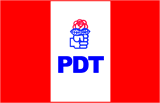 